Муниципальное бюджетное общеобразовательное учреждение «Никаноровская средняя общеобразовательная школа»Губкинского района Белгородской области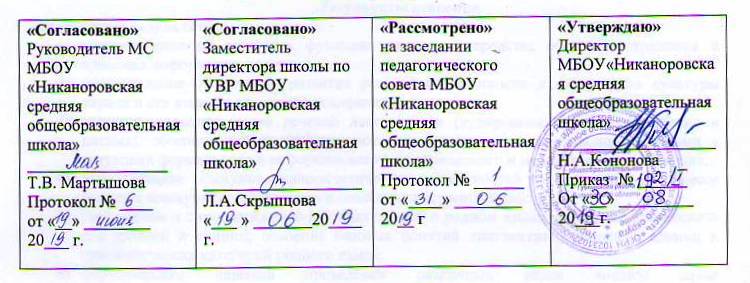 Рабочая программаУчебный предмет литератураУровень базовыйКлассы 10 -11Учителя Абрамова Н.А., Мелкумян Л.Н., Год составления 2019Рабочая программа составлена в соответствии с «Программой по литературе для 5 – 11 классов общеобразовательной школы» Москва, «Русское слово», 2010 год.Базовый уровень. Авторы – составители программыГ.С.Меркин, С.А.Зинин, В.А.ЧалмаевСогласно учебному плану МБОУ «Никаноровскаясош» программа рассчитана на 204 часа, а именно:Рабочая программа предназначена для организации процесса обучения по УМК:«Программа по литературе для 5 – 11 классов общеобразовательной школы» Москва, «Русское слово», 2010 год.Базовый уровень. Авторы – составители программыГ.С.Меркин, С.А.Зинин, В.А.ЧалмаевЛитература. 10 класс. Учебник для общеобразовательных учреждений, в двух частях.АвторыВ,И.Сахаров,С.А, .Зинин, Москва,« Русское слово» 2009год«Русская литература XX века» Учебник для 11 класса общеобразовательных учреждений. - М.: «Русское слово»,2008год. АвторыВ.А.Чалмаев, С.А.ЗининЦели курсов литературы в 10, 11 классахвоспитание духовно развитой личности, готовой к самопознанию и самосовершенствованию, способной к созидательной деятельности в современном мире; формирование гуманистического мировоззрения, национального самосознания, гражданской позиции, чувства патриотизма, любви и уважения к литературе и ценностям отечественной культуры;развитие представлений о специфике литературы в ряду других искусств; культуры читательского восприятия художественного текста, понимания авторской позиции, исторической и эстетической обусловленности литературного процесса; образного и аналитического мышления, эстетических и творческих способностей учащихся, читательских интересов, художественного вкуса; устной и письменной речи учащихся;освоениетекстовхудожественных произведений в единстве содержания и формы, основных историко-литературных сведений и теоретико-литературных понятий; формирование общего представления об историко-литературном процессе;совершенствование умений анализа и интерпретации литературного произведения как художественного целого в его историко-литературной обусловленности с использованием теоретико-литературных знаний; написания сочинений различных типов; поиска, систематизации и использования необходимой информации, в том числе в сети Интернета.Задачи изучениялитературыв10, 11 классахприобщить учащихся к искусству слова, богатству русской классической и мировой литературы, познакомив с классическими образцами мировой словесной культуры;сформировать основу литературного образования путём чтения и изучения художественных произведений, знакомства с биографическими сведениями о мастерах слова и историко-культурными фактами, необходимыми для понимания включённых в программу произведений;расширить читательский кругозор учащихся;способствовать духовному развитию и совершенствованию учеников;активизировать художественно-эстетические потребности детей;развить их литературный вкус;подготовитьучащихсяк самостоятельному эстетическому восприятию ианализу произведения литературы;стимулировать творческую активность детей;воспитывать высокие нравственные чувства и качества у подрастающего поколения.Изменения в программе. Изменений в программе нет.Методы работы на уроке:объяснительно – иллюстративный, репродуктивный,частично-поисковый.	Формы организации деятельности учащихся: Осознанное, творческое чтение художественных произведений разных жанров.Выразительное чтение.Различные виды пересказа.Заучивание наизусть стихотворных текстов.Определение принадлежности литературного (фольклорного) текста к тому или иному роду и жанру. Анализ текста, выявляющий авторский замысел и различные средства его воплощения; определение мотивов поступков героев и сущности конфликта.Устные и письменные интерпретации художественного произведения.Выявление языковых средств художественной образности и определение их роли в раскрытии идейно-тематического содержания произведения.Самостоятельный поиск ответа на проблемный вопрос, комментирование художественного текста, установление связи литературы с другими видами искусств и историей.Участие в дискуссии, утверждение и доказательство своей точки зрения с учетом мнения оппонента.Подготовка рефератов, докладов, учебно-исследовательских работ; написание сочинений на основе и по мотивам литературных произведений.Формы текущего контроля знаний,умений и навыков:устные виды контроля (устный ответ на поставленный вопрос; развернутый ответ по заданной теме; устное сообщение по избранной теме, собеседование);тестирование (с помощью технических средств обучения);письменные виды контроля (письменное выполнение тренировочных упражнений,выполнение самостоятельной работы, письменной проверочной работы, творческой работы, сочинения на литературную, свободную темы.).приобретение знаний по чтению и анализу художественных произведений с привлечением базовых литературоведческих понятий и необходимых сведений по истории литературы;овладение способами правильного, беглого и выразительного чтения вслух художественных и учебных текстов, в том числе и чтению наизусть;учиться устному пересказу (подробному, выборочному, сжатому, от другого лица, художественному) – небольшого отрывка, главы, повести, рассказа, сказки; свободному владению монологической и диалогической речью в объеме изучаемых произведений;научиться развернутому ответу на вопрос, рассказу о литературном герое, характеристике героя;научиться отзыву на самостоятельно прочитанное произведение; способам свободного владения письменной речью;научиться анализу художественного произведения;освоение лингвистической, культурологической, коммуникативной компетенций.Требования к уровню подготовки обучающихся 10, 11 классовВ результате изучения литературы ученик должен знать/понимать:● образную природу словесного искусства;● содержание изученных литературных произведений;● основные факты жизни и творческого пути русских писателей и поэтов;● изученные теоретико-литературные понятия;уметь:● воспринимать и анализировать художественный текст;● выделять смысловые части художественного текста, составлять тезисы и план прочитанного;● определять род и жанр литературного произведения;● выделять и формулировать тему, идею, проблематику изученного произведения; давать характеристику героев;● характеризовать особенности сюжета, композиции, роль изобразительно-выразительных средств;● сопоставлять эпизоды литературных произведений и сравнивать их героев;● выявлять авторскую позицию;● выражать свое отношение к прочитанному;● выразительно читать произведения (или фрагменты), в том числе выученные наизусть, соблюдая нормы литературного произношения;● владеть различными видами пересказа;● строить устные и письменные высказывания в связи с изученным произведением;● участвовать в диалоге по прочитанным произведениям, понимать чужую точку зрения и аргументированно отстаивать свою;● писать отзывы о самостоятельно прочитанных произведениях, сочинения (сочинения – только для выпускников школ с русским (родным) языком обучения);● использовать приобретенные знания и умения в практической деятельности и повседневной жизни для создания связного текста (устного и письменного) на необходимую тему с учетом норм русского литературного языка;● определения своего круга чтения и оценки литературных произведений;поиска нужной информации о литературе, о конкретном произведении и его авторе (справочная литература, периодика, телевидение, ресурсы Интернета).Учебно-тематический план 10 класс11 классСодержание программы учебного предмета10 классВведение.Россия в первой половине XIX века. «Дней Александровых прекрасное начало». Отечественная война 1812 года. Движение декабристов. Воцарение Николая I. Расцвет и упадок монархии. Оживление вольнолюбивых настроений.Литература первой половины XIX века. Отголоски классицизма. Сентиментализм. «История государства Российского» Н. М. Карамзина. Языковая реформа Карамзина. Полемика «Беседы любителей русского слова» и «Арзамаса».Возникновение романтизма. Жуковский. Батюшков. Рылеев. Баратынский. Тютчев. Романтизм Пушкина, Лермонтова и Гоголя.Зарождение реализма (Крылов, Грибоедов, Пушкин, Лермонтов, Гоголь, «натуральная школа») и профессиональной русской критической мысли.Россия во второй половине XIX века. Падение крепостного права. Земельный вопрос. Развитие капитализма и демократизация общества. Судебные реформы. Охранительные, либеральные, славянофильские, почвеннические и революционные настроения.Ведущие журналы («Современник», «Отечественные записки»). Расцвет русского романа (Тургенев, Гончаров, Л. Толстой, Достоевский), драматургии (Островский, Сухово-Кобылин). Русская поэзия. Судьбы романтизма и реализма в поэзии. Две основные тенденции в лирике: Некрасов, поэты его круга и Фет, Тютчев, Майков, Полонский.Литература первой половины XIX века. Творчество А.С.Пушкина. Александр Сергеевич Пушкин. Жизнь и творчество.Лирика Пушкина, ее гуманизм. Красота, Добро, Истина — три принципа пушкинского творчества. Национально-историческое и общечеловеческое содержание лирики.Стихотворения: «Поэту», «Брожу ли я вдоль улиц шумных...», «Отцы пустынники и жены непорочны...», «Погасло дневное светило...», «Свободы сеятель пустынный...», «Подражания Корану», «Элегия» («Безумных лет угасшее веселье...»), «...Вновь я посетил...», «Поэт», «Пора, мой друг, пора! Покоя сердце просит...», «Из Пиндемонти», «Разговор Книгопродавца с Поэтом», «Вольность», «Демон», «Я пережил свои желанья...», «Если жизнь тебя обманет...», «Осень»и др. Слияние гражданских, философских и личных мотивов. Преодоление трагического представления о мире и месте человека в нем через приобщение к ходу истории. Вера в неостановимый поток жизни и преемственную смену поколений. Романтическая лирика и романтические поэмы. Историзм и народность — основа реализма Пушкина.«Борис Годунов».Развитие реализма в лирике и поэмах. «Медный всадник». Углубление реализма в драматургии [«Маленькие трагедии»), в прозе («Повести Белкина»).Ф. М. Достоевский. Речь о Пушкине. Повторение романа «Евгений Онегин».Творчество М.Ю.Лермонтова.Михаил Юрьевич Лермонтов.Жизнь и творчество.Стихотворения и поэмы: «Я не унижусь пред тобою...», «Валерик», «Как часто, пестрою толпою окружен...», «Сон», «Выхожу один я на дорогу...», «Мой демон», «Нет, я не Байрон, я другой...», «Молитва» («Я, Матерь Божия, ныне с молитвою...»), «Есть речи — значенье...», «Благодарность», «Завещание». Поэма «Демон»,Основные настроения: чувство трагического одиночества, мятежный порыв в иной мир или к иной, светлой и прекрасной жизни, любовь как страсть, приносящая страдания, чистота и красота поэзии как заповедные святыни сердца. Трагическая судьба поэта и человека в бездуховном мире.Своеобразие художественного мира Лермонтова. Тема родины, поэта и поэзии, любви, мотив одиночества. Романтизм и реализм в творчестве поэта.«Маскарад»как романтическая драма. Психологизм. Арбенин — «демон», спущенный на землю. Гибель «гордого ума».Повторение романа «Герой нашего времени».Теория литературы. Углубление понятий о романтизме и реализме, об их соотношении и взаимовлиянии.Творчество Н.В.Гоголя. Николай Васильевич Гоголь.Жизнь и творчество (обзор). Романтические произведения. «Вечера на хуторе близ Диканьки».Рассказчик и рассказчики. Народная фантастика. «Миргород».Два начала в композиции сборника: сатирическое(«Повестьотом,какпоссорилсяИванИванович с Иваном Никифоровичем»)и эпико-героическое («Тарас Бульба»)Противоречивое слияние положительных и отрицательных начал в других повестях («Старосветские помещики»— идиллия и сатира, «Вий»— демоническое и ангельское).«Петербургские повести».«Невский проспект», «Портрет». Сочетание трагедийности и комизма, лирики и сатиры, реальности и фантастики. Петербург как мифический образ бездушного и обманного города.Повторение поэмы «Мертвые души».В. Г. Белинский. «О русской повести и повестях г. Гоголя».Теория литературы. Художественная условность. Образ-символ (развитие понятий).Творчество Ф.И.Тютчева, А.А.Фета, А.К.ТолстогоФедор Иванович Тютчев. Жизнь и творчество (обзор). Наследник классицизма и поэт-романтик. Философский характер тютчевского романтизма. Единство мира, обеспеченное единством противоположностей (внутреннего и внешнего, прошлого и настоящего, сна и бодрствования, непостижимого и рационального). Идеал Тютчева — слияние человека с Природой и Историей, с «божеско-всемирной жизнью» и его неосуществимость. Сочетание разномасштабных образов природы (космический охват с конкретно-реалистической детализацией). Любовь как стихийная сила и «поединок роковой». Основной жанр — лирический фрагмент («осколок» классицистических монументальных и масштабных жанров — героической или философской поэмы, торжественной или философской оды, вмещающий образы старых лирических или эпических жанровых форм). Мифологизмы, архаизмы как признаки монументального стиля грандиозных творений. Стихотворения: «Silentiит!», «Не то, что мните вы, природа...», «Еще земли печален вид...», «Как хорошо ты, о море ночное...», «Я встретил вас, и все былое...», «Эти бедные селенья...», «Нам не дано предугадать...», «Природа — сфинкс...», «Умом Россию не понять», «О, как убийственно мы любим...», «Полдень», «Цицерон», «Осенний вечер», «Тени сизые смесились...», «День и ночь», «Слезы людские...», «Последняя любовь». Теория литературы. Углубление понятия о лирике. Судьба жанров оды и элегии в русской поэзии.Афанасий Афанасьевич Фет.Жизнь и творчество. Двойственность личности и судьбы Фета-поэта и Фета-практичного помещика. Жизнеутверждающее начало в лирике природы. Фет как мастер реалистического пейзажа. Красота обыденно-реалистической детали и умение передать «мимолетное», «неуловимое». Утонченно-чувственный психологизм любовной лирики. Отказ от социальной лирики. Романтические «поэтизмы» и метафорический язык. Гармония и музыкальность поэтической речи и способы их достижения. Тема смерти и мотив трагизма человеческого бытия в поздней лирике Фета.Стихотворения: «Даль», «Шепот, робкое дыханье...», «Еще весны душистой нега...», «Летний вечер тих и ясен...», «Я пришел к тебе с приветом...», «Заря прощается с землею...», «Это утро, радость эта...», «Певице», «Сияла ночь. Луной был полон сад...», «Кот поет, глаза прищуря...», «Облаком волнистым...», «Сосны», «Еще одно забывчивое слово...», «Как беден наш язык!..», «Одним толчком согнать ладью живую...», «На качелях».Теория литературы. Углубление понятия о лирике. Композиция лирического стихотворения. Импрессионизм в поэзии (начальные представления).Алексей Константинович Толстой.Жизнь и творчество. Своеобразие художественного мира Толстого. Основные темы, мотивы и образы поэзии.Взгляд на русскую историю в произведениях писате-1я. Влияние фольклора и романтической традиции.Стихотворения: «Слеза дрожит в твоем ревнивом взоре...», «Против течения», «Государь ты наш батюшка...», «Двух станов не боец, а только гость случайный...».Творчество И.А.Гончарова. Иван Александрович Гончаров.Жизнь и творчество (обзор).Роман«Обломов».Социальная и нравственная проблематика. Хорошее и дурное в характере Обломова. Смысл его жизни и смерти. «Обломовщина» как общественное явление. Герои романа и их отношение к Обломову. Авторская позиция и способы ее выражения и романе. Роман «Обломов» в зеркале критики («Что такое обломовщина?» Н. А. Добролюбова, «Обломов» Д. И. Писарева, «„Обломов", роман И. А. Гончарова» А. В. Дружинина). И. А. Гончаров как литературный критик («Мильон терзаний»).Теория литературы. Обобщение в литературе, типичное явление в литературе. Типическое как слияние общего и индивидуального, как проявление общего через индивидуальное. Литературная критика.Творчество Н.А.Островского. Александр Николаевич Островский.Жизнь и творчество (обзор). Периодизация творчества. Наследник Фонвизина, Грибоедова, Гоголя. Создатель русского сценического репертуара.Ранние произведения («Свои люди — сочтемся»).Драматургия славянофильского периода. Разрыв с журналом «Москвитянин».Драма «Гроза».Ее народные истоки. Духовное самосознание Катерины. Нравственно ценное и косное в патриархальном быту. Россия на переломе, чреватом трагедией, ломкой судеб, гибелью людей.Своеобразие конфликта и основные стадии развития действия. Прием антитезы в пьесе. Изображение «жестоких нравов» «темного царства». Образ города Калинова. Трагедийный фон пьесы. Катерина в системе образов. Внутренний конфликт Катерины. Народно-поэтическое и религиозное в образе Катерины. Нравственная проблематика пьесы: тема греха, возмездия и покаяния. Смысл названия и символика пьесы. Жанровое своеобразие. Сплав драматического, лирического и трагическоговпьесе.ДраматургическоемастерствоОстровского. А. Н. Островский в критике («Луч света в темном царстве» Н. А. Добролюбова, «После „Грозы" Островского» А. А. Григорьева)и на сцене. Малый театр как «Дом Островского».Комедия «Лес». Широкая картина социальных процессов, происходивших в пореформенной России. Дворянская усадьба, ее обитатели. Разрушение и созиданиесемьи.Деклассированиедворянства.Проблемавысокого» героя. От мелодрамы к жизненной высоте. Поражение в «комедианстве» и нравственная победа в жизни. Конфликт, композиция и система образов. Символика комедии.Теория литературы. Углубление понятий о драме как роде литературы, о жанрах комедии, драмы, трагедии. Драматургический конфликт (развитие понятия).Творчество И.С.Тургенева. Иван Сергеевич Тургенев. Жизнь и творчество (обзор).«Записки охотника»как этап в развитии русской прозы и веха в творчестве Тургенева, Романы Тургенева— художественная летопись жизни русского общества, их злободневность и поэтичность.«Отцы и дети».Духовный конфликт (различное отношение к духовным ценностям: к любви, природе, искусству) между поколениями, отраженный в заглавии и легший в основу романа. Базаров в ситуации русского человека на рандеву. Его сторонники и противники. Трагическое одиночество героя. Споры вокруг романа и авторская позиция Тургенева. Произведения Тургенева последних лет («Таинственные повести», «Песнь торжествующей любви», «После смерти»), цикл стихотворений в прозе {«Порог», «Сон», «Как хороши, как свежи были розы...» и др.) (обзор). Тургенев как пропагандист русской литературы на Западе. Критика о Тургеневе («Базаров» Д. Писарева, «„Отцы и дети" И. С. Тургенева» Н. Страхова).Теория литературы. Углубление понятия о романе (частная жизнь в исторической панораме. Герой-идеолог. Социально-бытовые и общечеловеческие стороны в романе).Творчество Н.А.Некрасова.Николай Алексеевич Некрасов.Жизнь и творчество (обзор). Некрасов-журналист. Противоположность литературно-художественных взглядов Некрасова и Фета. Разрыв с романтиками и переход на позиции реализма. Прозаизация лирики, усиление роли сюжетного начала. Социальная трагедия народа в городе и в деревне. Настоящее и будущее народа как предмет лирических переживаний страдающего поэта. Интонация плача, рыданий, стона как способ исповедального выражения лирических переживаний. Сатира Некрасова. Героическое и жертвенное в образе разночинца-народолюбца. Психологизм и бытовая конкретизация любовной лирики. Поэмы Некрасова, их содержание, поэтический язык. Замысел поэмы «Кому на Руси жить хорошо».Дореформенная и пореформенная Россия в поэме, широта тематики и стилистическое многообразие. Образы крестьян и «народных заступников». Тема социального и духовного рабства, тема народного бунта. Религиозные мотивы и их социальная огласовка. Фольклорное начало в поэме. Особенности поэтического языка.Стихотворения: «Рыцарь на час», «В дороге», «Надрывается сердце от муки...», «Душно! Без счастья и воли...», «Поэт и Гражданин», «Элегия», «Умру я скоро...», «Музе», «Мы с тобой бестолковые люди...», «О Муза! Я у двери гроба...», «Я не люблю иронии твоей...», «Блажен незлобивый поэт...», «Внимая ужасам войны...», «Современная ода», «Тройка», «Еду ли ночью по улице темной...», «Праздник жизни — молодости годы...», «Забытая деревня», «Под жестокой рукой человека...», «Сеятелям».Теория литературы. Понятие о народности искусства. Фольклоризм художественной литературы (развитие понятия). Стиль как выражение художественной мысли писателя.Творчество М.Е.Салтыкова-Щедрина. Михаил Евграфович Салтыков-Щедрин. Жизнь и творчество (обзор).«История одного города»— ключевое художественное произведение писателя. Сатирико-гротесковая хроника, изображающая смену градоначальников как намек на смену царей в русской истории. Терпение народа как национальная отрицательная черта. Сказки. Сатирическое негодование против произвола властей и желчная насмешка над покорностью народа.Теория литературы. Фантастика, гротеск и эзопов язык (развитие понятий). Сатира как выражение общественной позиции писателя. Жанр памфлета (начальные представления).Творчество Л.Н.Толстого. Лев Николаевич Толстой.Жизнь и творчество (обзор). Начало творческого пути. Духовные искания, их отражение в трилогии. Становление типа толстовского героя — просвещенного правдоискателя, ищущего совершенства. Нравственная чистота писательского взгляда на человека и мир. «Диалектика души» как принцип художественного изображения героя.«Война и мир»— вершина творчества Л. Н. Толстого. Творческая история романа. Своеобразие жанра и стиля: гармония философского, исторического и психологического мотивов, сочетание эпической манеры с летописным стилем, сатирой и глубоким лиризмом. Образ автора как объединяющее идейно-стилевое начало «Войны и мира», вмещающее в себя аристократические устремления русской патриархальной демократии.Соединение народа как «тела» нации с ее «умом» — просвещенным дворянством на почве общины и личной независимости. Народ и «мысль народная» в изображении писателя. Просвещенные герои и их судьбы в водовороте исторических событий. Духовные искания Андрея Болконского и Пьера Безухова. Рационализм Андрея Болконского и эмоционально-интуитивное осмысление жизни Пьером Безуховым. Нравственно-психологический облик Наташи Ростовой, Марьи Болконской, Сони, Элен. Философские, нравственные и эстетические искания Толстого, реализованные в образах Наташи и Марьи. Философский смысл образа Платона Каратаева. Толстовская мысль об истории. Образы Кутузова и Наполеона, значение их противопоставления. Патриотизм ложный и патриотизм истинный. Внутренний монолог как способ выражения «диалектики души». Чередование картин войны и мира. 1870-е годы — период кризиса в творчестве П. Н. Толстого. Своеобразие религиозно-этических и эстетических взглядов Толстого. Повести последних лет и образ жизненного пути. Обличение социально-нравственных основ современной жизни. Всемирное значение Толстого — художника и мыслителя. Его влияние на русскую и мировую литературу.Теория литературы. Углубление понятие о романе. Роман-эпопея. Внутренний монолог (развитие понятия). Психологизм художественной прозы (развитие понятия).Творчество Ф.М.Достоевского. Федор Михайлович Достоевский. Жизнь и творчество (обзор)., Гоголь и «натуральная школа».«Преступление и наказание»— первый идеологический роман. Творческая история. Уголовно-авантюрная основа и ее преобразование в сюжете произведения. Противопоставление преступления и наказания в композиции романа. Композиционная роль снов Раскольникова, его психология, преступление и судьба в свете религиозно-нравственных и социальных представлений. «Маленькие люди» в романе, проблема социальной несправедливости и гуманизм писателя. Духовные искания интеллектуального героя и способы их выявления. Исповедальное начало как способ самораскрытия души. Полифонизм романа и диалоги героев. Оценка романа в критике.Речь Достоевского о Пушкине. Достоевский и его значение для русской и мировой культуры.Теория литературы. Углубление понятия о романе (роман нравственно-психологический, роман идеологический). Психологизм и способы его выражения в романах Толстого и Достоевского. Полифонизм литературного произведения.Творчество Н.С.Лескова. Николай Семенович Лесков. Жизнь и творчество (обзор).повести и жанр «русской новеллы». Антинигилистические романы. Правдоискатели и народные праведники.Повесть «Очарованный странник» и ее герой Иван Флягин. Фольклорное начало в повести. Талант и творческий дух человека из народа («Человек на часах», «Запечатленный ангел», «Левша»).«Тупейный художник».Самобытные характеры и необычные судьбы, исключительность обстоятельств, любовь к жизни и людям, нравственная стойкость — основные мотивы повествования Лескова о русском человеке.Теория литературы. Формы повествования. Проблема «сказа». Понятие о стилизации.Творчество А.П.Чехова. Антон Павлович Чехов.Жизнь и творчество (обзор).Сотрудничество в юмористических журналах. Основные жанры — сценка, юмореска, анекдот, пародия. Спор с традицией изображения «маленького человека».Конфликт между сложной и пестрой жизнью и узкими представлениями о ней как основа комизма ранних рассказов.Многообразие философско-психологической проблематики в рассказах зрелого Чехова («Скучная история»и др.). Художественный объективизм Чехова («Враги», «Именины», «Гусев»и др.). Темы настоящей правды, социального и философского безумия («Дуэль», «Палата № 6»),конфликт обыденного и идеального, судьба надежд и иллюзий в мире трагической реальности, «футлярное» существование, образы будущего — темы и проблемы рассказов Чехова. Рассказы по выбору: «Попрыгунья», «Человек в футляре», «Крыжовник», «О любви», «Ионыч», «Дом с мезонином», «Студент», «Дама с собачкой», «Случай из практики», «Черный монах»и др.«Вишневый сад».Образ вишневого сада, старые и новые хозяева как прошлое, настоящее и будущее России. Лирическое и трагическое начала в пьесе, роль форсовых эпизодов и комических персонажей. Психологизация ремарки. Символическая образность, «бессобытийность», «подводное течение». Значение художественного наследия Чехова для русской и мировой литературы.Теория литературы. Углубление понятия о рассказе. Стиль Чехова-рассказчика: открытые финалы, музыкальность, поэтичность, психологическая и символическая деталь. Углубление понятия о драматургии. Композиция и стилистика пьес. Роль ремарок, пауз, звуковых и шумовых эффектов. Сочетание лирики и комизма. Понятие о лирической комедии. Подтекст (начальные представления.11 классВведениеСложность и самобытность русской литературы XX века отражение в ней драматических коллизий отечественно и истории. Единство и целостность гуманистических традиции русской культуры на фоне трагедии «расколотой лиры» (раз деление на советскую и эмигрантскую литературу). «Русская точка зрения» как глубинная основа внутреннего развитии классики XX века, рождения «людей-эпох», переживших свое время.РусскаялитератураначалаXXвека«Ностальгия по неизвестному» как отражение общего духовного климата в России на рубеже веков. Разноречивость тенденций в культуре «нового времени»: от апокалиптических ожиданий и пророчеств до радостного приятия грядущего. Реалистические традиции и модернистские искания в литературе и искусстве. Достижения русского реализма в творчестве Л.Н. Толстого и А.П. Чехова рубежа веков. Писатели-реалисты началаXXвекаИ.А. БунинСтихотворения: «Вечер», «Сумерки», «Слово», «Седое небо надо мной...», «Христос воскрес! Опять с зарею...» и др. по выбору.Живописность, напевность, философская и психологическая насыщенность бунинской лирики. Органическая связь поэта с жизнью природы, точность и лаконизм детали.Рассказы: «Антоновские яблоки», «Господин из Сан-Франциско», «Легкое дыхание», «Чистый понедельник».Бунинская поэтика «остывших» усадеб и лирических воспоминаний. Тема «закатной» цивилизации и образ «нового человека со старым сердцем». Мотивы ускользающей красоты, пре-М. ГорькийРассказ «Старуха Изергиль» и др. по выборуВоспевание красоты и духовной мощи свободного человека в горьковских рассказах-легендах. Необычность героя рассказчика и персонажей легенд. Романтическая ирония автора в рассказах «босяцкого» цикла. Челкаш и Гаврила как два нравственных полюса «низовой» жизни России.Повесть«Фома Гордеев».Протест героя-одиночки против «бескрылого существования, «пустыря в душе». Противопоставление могучей красоты Волги алчной идеологии маякиных. Призыв к раскрепощению человеческой души как главная черта горьковского «нового реализма ».Пьеса«На дне».Философско-этическая проблематика пьесы о людях «дна» Спор героев о правде и мечте как образно-тематический стержень пьесы. Принцип многоголосия в разрешении основного конфликта драмы. Сложность и неоднозначность авторской позиции.А.И. КупринПовести: «Олеся», «Поединок».Внутренняя цельность и красота «природного» человека в повести «Олеся». Любовная драма героини, ее духовноепревосходствонад«образованным» рассказчиком. Мастер.-Куприна в изображении природы. Этнографический колорит повести.Мир армейских отношений как отражение духовного кризиса общества («Поединок»). Трагизм нравственного противостояния героя и среды. Развенчание «правды» НазанскогоиШурочки Ивановой. Символичность названия повести.Рассказ«Гранатовый браслет».Нравственно-философский смысл истории о «невозможной» любви. Своеобразие «музыкальной» организации повествования. Роль детали в психологической обрисовке характеров и ситуаций.Л.Н. АндреевПовести: «Иуда Искариот», «Жизнь Василия Фивейского».«Бездны» человеческой души как главный объект изображения в творчестве Л.Н. Андреева. Переосмысление евангельских сюжетов в философской прозе писателя. Устремленность героев Л.Н. Андреева к вечным вопросам человеческого бытия. Своеобразие андреевского стиля, выразительность и экспрессивность художественной детали.У литературнойкартыРоссииОбзор творчества В.Я. Шишкова, А.П. Чапыгина, С.Н. Сергеева-Ценского по выбору. Объединение малой и большой родины в творческой биографии писателей («сибирская» проза В.Я. Шишкова, мастерство «слушания земли» в произведениях А.П. Чапыгина и С.Н. Сергеева-Ценского).«Серебряный век» русской поэзииИстоки, сущность и хронологические границы «русского литературного ренессанса». Художественные открытия поэтов нового времени»: поиски новых форм, способов лирического выражения, утверждение особого статуса художника в обществе. Основные направления в русской поэзии начала века (символизм, акмеизм, футуризм).Предсимволистские тенденции в русской поэзии (творчество Надсона, К. Фофанова, К. Случевского и др.). Манифесты, поэтические самоопределения, творческие дебюты поэ-символистов. Образный мир символизма, принципы символизации, приемы художественной выразительности. ее поколение символистов (Д. Мережковский, 3. Гиппиус, В.Брюсов, К. Бальмонт и др.) и младосимволисты (А. Блок, А.Белый, С. Соловьев, Вяч. Иванов и др.)В.Я. БрюсовСтихотворения: «Юному поэту», «Грядущие гунны» и др. по выбору. В.Я. Брюсов как идеолог русского символизма. Стилистическая строгость, образно-тематическое единство лирики В.Я. Брюсова. Отражение в творчествехудожника«разрушительнойсвободы революции.К.Д. БальмонтСтихотворения: «Я мечтою ловил уходящие тени...», «Челн томленья», «Сонеты солнца* и по выбору. «Солнечность» и «моцартианство» поэзии Бальмонта, ее созвучность романтическим настроениям эпохи. Благозвучие, музыкальность, богатство цветовой гаммы в лирике поэта. Звучащий русский язык как «главный герой» стихотворений К.Д. Бальмонта.А.А. БлокСтихотворения: «Ночь, улица, фонарь, аптека...», «В ресторане»,«Вхожу я в темные храмы...»,«Незнакомка»,«О доблестях, о подвигах, о славе...», «На железной дороге», «(О, я хочу безумно жить...», «Россия», «На поле Куликовом», «Скиф и др. по выбору.Романтический образ «влюбленной души» в «Стихах о Прекрасной Даме». Столкновение идеальных верований художника со «страшным миром» в процессе «вочеловечения» поэтического дара. Стихи поэта о России как трагическое предупрежу' об эпохе «неслыханных перемен». Особенности образного языка Блока, роль символов в передаче авторского мироощущенияПоэма «Двенадцать».Образ «мирового пожара в крови» как отражение музыки стихий» в поэме. Фигуры апостолов новой жизни и различные трактовки числовой символики поэмы. Образ Христа, христианские мотивы в произведении. Споры по поводу финала «Двенадцати».ПреодолевшиесимволизмИстоки и последствия кризиса символизма в 1910-е го-манифесты акмеизма и футуризма. Эгофутуризм (И. Северянин) и кубофутуризм (группа «будетлян»). Творчество Хлебникова и его «программное» значение для поэтов-футуристов. Вклад Н. Клюева и «новокрестьянских поэтов вобразно-стилистическоебогатстворусскойпоэзии 20 века. Взаимовлияние символизма и реализма. Ф. АнненскийСтихотворения: «Среди миров»,«Стара шарманка», «Смычок и струны», «Стальная цикада», «Старые эстонки» и др. по выбору. Поэзия И.Ф. Анненского как необходимое звено между символизмом и акмеизмом. Внутренний драматизм и исповедальность лирики И.Ф. Анненского. Жанр «трилистника» в художественной системе поэта. Глубиналирического самоанализа и чуткость к «шуму повседневности»в поэзии И.Ф. Анненского.Н.С. ГумилевСтихотворения: «Слово», «Жираф», «Кенгуру», «Волшебная скрипка», «Заблудившийся трамвай», «Шестое чувство» и др. по выбору. Герой-маска в ранней поэзии Н.С. Гумилева. «Муза дальних странствий» как поэтическая эмблема гумилевского неоромантизма. Экзотический колорит «лирического эпоса» Гумилева. Тема истории и судьбы, творчества и творца в поздней лирике поэта.А.А. АхматоваСтихотворения: «Песня последней встречи», «Мне ни к чему одические рати...», «Сжала руки под темной вуалью...», «Я научилась просто, мудро жить...», «Молитва», «Когда в тоске самоубийства...», «Высокомерьем дух твой помрачен...», «Мужество», «Родная земля» и др. по выбору.Психологическаяглубинаияркость любовной лирики А.А. Ахматовой. Тема творчества и размышления о местехудожника в «большой» истории. Раздумья о судьбах России в исповедальной лирике А.А. Ахматовой. Гражданский пафос в стихотворений военного времени.Поэма «Реквием».Монументальность, трагическая мощь ахматовского «Реквиема». Единство «личной» темы и образа страдающего народа. Библейские мотивы и их идейно-образная функция в поэме. Тема исторической памяти и образ «бесслезного» памятника и финале поэмы.М.И. ЦветаеваСтихотворения:«Попыткаревности»,«Моим стихам, написанным так рано...»,«Кто создан из камня, кто создан из глины...»,«Мне нравится, что Вы больны не мной...»,«Молитва», «Тоска по родине! Давно», «Куст», «Рассвет на рельсах», «Роландов Рог»,«Стихи к Блоку»	(«Имя твое птица в руке...») и др. по выбору.Уникальность поэтического голоса М.Цветаевой, ее поэтического темперамента. Поэзия М. Цветаевой как лирический дневник эпохи. Исповедальность, внутренняя самоотдача; максимальное напряжение духовных сил как отличительные черты цветаевской лирики. Тема Родины, <<Собирание>> России в произведениях разных лет. Поэт и Мир в творческой концепции Цветаевой, образно-стилистическое своеобразие ее поэзии.«Королисмеха» из журнала«Сатирикон»Развитие традиций отечественной сатиры в творчестве Аверченко, Н. Тэффи, Саши Черного; дон Аминадо. Темы мотивы сатирической новеллистки А. Аверченко дореволюционного и эмигрантского периода («Дюжина ножей в спин у революции»). Мастерство Писателя в выбореприемов комического.У литературной картыРоссииОбзортворчестваМ.М. Пришвина, М.А. Волошина, В.К. Арсеньева- по выбору учителя е и учащихся. Феномен «сгущения добра», идея жизнетворчества в прозе М. Пришвина. Отражение «узла мировых драм» в поэтическом творчестве М. Волошина. Этнографическая Пр0за В. Арсеньева.Октябрьскаяреволюция илитературныйпроцесс20-хгодовОктябрьская революция в восприятии художников различных направлений. Литература и публицистика послереволюционных лет как живой документ эпохи («Апокалипсис нашего" времени» В.В. Розанова, «Окаянные дни» И.А. Бунина, «Несвоевременные мысли» М. Горького, «Молитва о России» И. Эренбурга, «Плачи» А.М. Ремизова, «Голый год» Б. Пильняка и др.) Литературные группировки, возникшие после Октябри 1917 года (Пролеткульт, «Кузница», АЕФ, конструктивизм имажинизм, «Перевал», «Серапионовы братья» и др.).Возникновение «гнезд рассеяния » эмигрантской части «расколотой лиры» (отъезд за границу И. Бунина, И. Шмелева, А. Ремизова, Г. Иванова, Б. Зайцева, М. Цветаевой, А. Аверченко и др.).Тема Родины и революции в произведениях писателей «новой волны» («Чапаев» Д. Фурманова,«Разгром» А.Фадеева, «Конармия» И. Бабеля, «Донские рассказы» М.Шолохова, «Сорок первый» Б. Лавренева и др.).Развитие жанра антиутопии в романах Е. Замятина «Мы» и А. Платонова «Чевенгур». Развенчание идеи «социального рая на земле», утверждение ценности человеческой «единицы». Юмористическая проза 20-х годов. Стилистическая яркость и сатирическая заостренность новеллистического сказа М. Зощенко (рассказы 20-х гг.). Сатира с философским подтекстом в романах И. Ильфа и Е. Петрова «Двенадцать стульев» и «Золотой теленок».В.В. МаяковскийСтихотворения:«А вы могли бы?..»,«Ночь»,«Нате!», «Послушайте!»,«Скрипка и немножко нервно...»,«О дряни», «Прозаседавшиеся», «Разговор с фининспектором о поэзии», «Лиличка», «Юбилейное» и др. по выбору.Тема поэта и толпы в ранней лирике В.В. Маяковского. Город как «цивилизация одиночества» в лирике поэта. Тема «художник и революция», ее образное воплощение в лирике поэта. Отражение «гримас» нового быта в сатирических произведениях. Специфика традиционной темы поэта и поэзии в лирике В.В. Маяковского. Новаторство поэта в области художественной формы.Поэмы: «Облако в штанах», «Про это», «Во весь голос» (вступление). Бунтарский пафос «Облака в штанах»: четыре «долой!» как сюжетно-композиционная основа поэмы. Соединение любовной темы с социально-философской проблематикой эпохи, любленный поэт в «безлюбом» мире, несовместимость понятий «любовь» и «быт» («Про это»). Поэма «Во весь голос» как попытка диалога с потомками, лирическая исповедь поэта-Гражданина.С.А. ЕсенинСтихотворения: «Той ты, Русь, моя родная!..», «Не бродить, не мять в кустах багряных...», «Мы теперь уходим понемногу...», «Спит ковыль...», «Чую радуницу Божью...», «Над темной прядью перелесиц... », «В том краю, где желтая крапива...», «Собаке Качалова», «Шаганэ ты моя, Шаганэ...», «Не жалею, не зову, не плачу...», «Русь советская» и др. по выбору.Природа родного края и образ Руси в лирике С.А. Есенина. Религиозные мотивы в ранней лирике поэта. Трагическое противостояние города и деревни в лирике 20-х годов. Любовная тема в поэзии С.А. Есенина. Богатство поэтической речи, народно-песенное начало, философичность как основные черты есенинской поэтики.Поэмы:«Пугачев», «Анна Снегина».Поэзия «русского бунта» и драма мятежной души в драматической поэме «Пугачев». Созвучность проблематики поэмы революционной эпохе.Соотношение лирического и эпического начала в поэме «Анна Снегина», ее нравственно-философская проблематика Мотив сбережения молодости и души как главная тема «позднего» С.А. Есенина.Литературный процесс 30-х — начала 40-х годовДуховная атмосфера десятилетия и ее отражение в литературе и искусстве. Сложное единство оптимизма и горечи, идеализма и страха, возвышения человека труда и бюрократизации власти.Рождение новой песенно-лирической ситуации. Героини стихотворений П. Васильева и М. Исаковского (символический образ России — Родины). Лирика Б. Корнилова, Дм. Кедрина, М. Светлова, А. Жарова и др.Литература на стройке: произведения 30-х годов о людях труда («Энергия» Ф. Гладкова, «Соть» Л. Леонова, «Гидроцентраль» М. Шагинян, «Время, вперед!» В. Катаева, «Люди из захолустья» А. Малышкина и др.).Драматургия: «Чужой ребенок» В. Шкваркина, «Таня» А. Арбузова.Человеческий и творческий подвиг Н. Островского. Уникальность и полемическая заостренность образа Павла Корчагина в романе «Как закалялась сталь».Тема коллективизации в литературе. Трагическая судьба Клюева и поэтов «крестьянской купницы». Поэма А. Твардовского «Страна Муравия» и роман М. Шолохова «Поднятаяцелина». Первый съезд Союза писателей СССР и его общественно-историческое значение.Эмигрантская «ветвь» русской литературы в 30-е годы. Ностальгический реализм И. Бунина, Б. Зайцева, И. Шмелева. Парижская нота» русской поэзии 30-х годов. Лирика Г. Иванова, Б. Поплавского, Н. Оцупа, Д. Кнута, Л. Чернинской, Г. Адамовича и др.О.Э. МандельштамСтихотворения: «Заснула чернь. Зияет площадь аркой...», «На розвальнях, уложенных соломой...», «Эпиграмма», «За гремучую доблесть грядущих веков... » и др. Истоки поэтического творчества. Близость к акмеизму. Историческая тема в лирике Мандельштама. Осмысление времени и противостояние «веку-волкодаву». Художественное мастерство поэта.А.Н. ТолстойРоман «Петр Первый». Основные этапы становления исторической личности, черты национального характера в образе Петра. Образы сподвижников царя и противников петровских преобразований. Проблемы народа и власти, личности и истории в художественной концепции автора. Жанровое, композиционное и стилистико-языковое своеобразие романа.М.А. ШолоховРоман-эпопея «Тихий Дон».Историческая широта и масштабность шолоховского эпоса. «Донские рассказы» как пролог «Тихого Дона». Картины жизни донского казачества в романе. Изображение революции и Гражданской войны как общенародной трагедии. Идея Дома и святости семейного очага в романе. Роль и значение женских образов в художественной системе романа. Сложность, противоречивость пути «казачьего Гамлета» Григория Мелехова, отражение в нем традиций народного правдоискательства. Художественно-стилистическое своеобразие «Тихого Дона». Исторически-конкретное и вневременное в проблематике шолоховского романа-эпопеи.М.А. БулгаковРоманы: «Белая гвардия», «Мастер и Маргарита» — по выбору.Многослойность исторического пространства в «Белой гвардии». Проблема нравственного самоопределения личности в эпоху смуты. Дом Турбиных как островок любви и добра в бурном море Истории. Сатирическое изображение политических временщиков, приспособленцев, обывателей (гетман, Тальберг, Лисович). Трагедия русской интеллигенции как основной пафос романа«Мастер и Маргарита» как «роман-лабиринт» со сложной философской проблематикой. Взаимодействие трех повествовательных пластов в образно-композиционной системе романа. Нравственно-философское звучание "ершалаимских" глав. Сатирическая «дьяволиада» М.А. Булгакова в романе. Неразрывность связи любви и творчества в проблематике «Мастера и Маргариты». Путь Ивана Бездомного в обретении Родины.Б.Л. ПастернакСтихотворения: «Февраль. Достать Чернил и плакать», «Снег идет», «Плачущий сад», «В больнице», «Зимняя ночь», «Гамлет», «Во всем мне хочется дойти_ » «Быть знаменитым некрасиво...», «Определение поэзии», «Гефсиманский сад» и др. по выбору.Единство человеческой души и стихии мира в лирике Б.Л. Пастернака. Неразрывность связи человека и природы, их взаимотворчество. Любовь и поэзия, жизнь и смерть в философской концепции Б.Л. Пастернака. Трагизм гамлетовского противостояния художника и эпохи в позднем творчестве поэта Метафорическое богатство и образная яркость лирики Б.Л. ПастернакаРоман«Доктор Живаго».Черты нового лирико-религиозного повествования в романе Б.Л. Пастернака. Фигура Юрия Живаго и проблема интеллигенции и революции в романе. Нравственные искания героя, его отношение к революционной доктрине «переделки жизни». «Стихотворения Юрия Живаго» как финальный лирический аккорд повествования.А.П. ПлатоновРассказы:«Возвращение»,«Июльскаягроза»,пот «Сокровенный человек», «Котлован» — по выбору.Оригинальность,самобытностьхудожественногомира А.П. Платонова. Тип платоновского героя — мечтателя, романтика правдоискателя. «Детскость» стиля и языка писателя, тема детства в прозе А.П. Платонова. Соотношение «задумчивого» авторского героя с революционной доктриной «всеобщегосчастья». Смысл трагического финала повести «Котлован», философская многозначность ее названия. Роль«ключом« слов-понятий в художественной системе писателя.В.В. НабоковРоман «Машенька».Драматизм эмигрантского небытия героев «Машеньки". Образ Ганина и тип «героя компромисса». Своеобразие сюжетно-временной организации повествования. Черты чеховских «недотеп» в обывателях пансиона госпожи Дорн. Словесная пластика Набокова в раскрытии внутренней жизни героев и описания «вещного» быта. Горько-ироническое звучание финала романа.ЛитературапериодаВеликойОтечественнойвойныОтражение летописи военных лет в произведениях русских писателей. Публицистика времен войны (А. Толстой, Эренбург, Л. Леонов, О. Берггольц, В. Гроссман и др.). Лирика военных лет. Песенная поэзия В. Лебедева-Кумача, Исаковского, Л. Ошанина, Е. Долматовского, А. Суркова, Фатьянова, К. Симонова. «Моабитские тетради» Мусы Джалиля.Жанр поэмы в литературной летописи войны, («Зоя» Алигер, «Сын» П. Антокольского, «Двадцать восемь» Светлова и др.). Поэма А. Твардовского «Василий Теркин» как вершинное произведение времен войны. Прославление подвига народа и русского солдата в«Книге про бойца». Проза о войне.«Дни и ночи» К. Симонова,«Звезда» Казакевича, «Спутники» В. Пановой, «Молодая гвардия» Фадеева, «Повесть о настоящем человеке» Б. Полевого, «Судьба человека» М. Шолохова и др.А.Т. ТвардовскийСтихотворения: «Вся суть в одном-единственном завете», «О сущем», «Дробится рваный цоколь монумента...», знаю, никакой моей вины...», «Памяти матери», «Я сам дознаюсь, доищусь...», «В чем хочешь человечество вини...» и др. по выбору.Доверительность и теплота лирической интонации Твардовского. Любовь к «правде сущей» как основной тио «лирического эпоса» художника. Память войны, тема нравственных испытаний на дорогах истории в произведениях разных лет. Философская проблематика поздней лирики поэта.Поэма«По праву памяти ».«По праву памяти» как поэма-исповедь, поэма-завещание. Тема прошлого, настоящего и будущего в свете исторической памяти, уроков пережитого. Гражданственность и нравственная высота позиции автора.Н.А. ЗаболоцкийСтихотворения:«Грозаидет»,«Можжевеловый куст», «Не позволяй душе лениться...», «Лебедь в зоопарке», «Я воспитан природой суровой...» и др. по выбору.Н. Заболоцкий и поэзия обэриутов. Вечные вопросы о сущности красоты и единства природы и человека в лирике поэта. Жанр совета, размышления-предписания в художественной концепции Н. Заболоцкого. Интонационно-ритмическое и образное своеобразие лирики Заболоцкого.Литературныйпроцесс50 — 80-хгодовОсмысление Великой Победы 1945 года в 40—50-е годы X века. Поэзия Ю. Друниной, М. Дудина, М. Луконина, С.Орлова, А. Межирова. Повесть «В окопах Сталинграда» В. Некрасова.Проза советских писателей, выходящая за рамки нормативов социалистического реализма (повести К. Паустовского, роман Л. Леонова «Русский лес» и др.).«Оттепель» 1953—1964 годов — рождение нового типа литературного движения. Новый характер взаимосвязей писателя и общества в произведениях В. Дудинцева, В. Тендрякова, В. Розова, В. Аксенова, А. Солженицына и др.Поэтическая «оттепель»: «громкая» (эстрадная) и «тихая » лирика. Своеобразие поэзии Е. Евтушенко, Р. Рождественского, А. Вознесенского, Б. Ахмадулиной, Н. Рубцова, Ю. Кузнецова и др.«Окопный реализм » писателей-фронтовиков 60—70-х годов. Проза Ю. Бондарева, К. Воробьева, А. Ананьева, В. Кондратьева, Б. Васильева, Е. Носова, В. Астафьева.«Деревенская проза» 50—80-х годов. Произведения С. Залыгина, Б. Можаева, В. Солоухина, Ю. Казакова, Ф. Абрамова, В. Белова и др. Повести В. Распутина «Последний срок», «Прощание с Матёрой» и др. Нравственно-философская проблематика пьес А. Вампилова, прозы В. Астафьева, Ю. Трифонова, В. Маканина, Ю. Домбровского, В. Крупина.Историческая романистика 60—80-х годов. Романы В. Пикуля, Д. Балашова, В. Чивилихина. «Лагерная» тема в произведениях В. Шаламова, Е. Гинзбург, О. Волкова, А. Жигулина.Авторская песня как песенный монотеатр 70—80-х годов. Поэзия Ю. Визбора, А. Галича, Б. Окуджавы, В. Высоцкого, А. Башлачева.В.М. ШукшинРассказы: «Одни», «Чудик», «Миль пардон, мадам», «Срезал».Колоритность и яркость шукшинских героев-«чудиков». Народ и «публика» как два нравственно-общественных полюса в прозе В. Шукшина. Сочетание внешней занимательности сюжета и глубины психологического анализа в рассказах писателя. Тема города и деревни, точность бытописания в шукшинской прозе.Н.М. РубцовСтихотворения: «Русский огонек», «Я буду скакать и< холмам задремавшей отчизны...», «В горнице», «Душа хранит» и др. Диалог поэта с Россией. Прошлое и настоящее через призму вечного. Образ скитальца и родного очага. Одухотворенная красота природы в лирике.Задушевность и музыкальность поэтического слова Рубцова.В.П. АстафьевРоман «Печальный детектив», повесть «Царь-рыба», рассказ «Людочка» и др.Натурфилософия В. Астафьева. Человек и природа: единство и противостояние. Нравственный пафос романов писателя. Проблема утраты человеческого в человеке. «Жестокий» реализм позднего творчестве Астафьева. Синтетическая жанровая природа крупных произведений писателя.В. РаспутинПовести: «Последний срок», «Прощание с Матёрой», Живи и помни», рассказ «Не могу-у...».Эпическое и драматическое начала прозы писателя. Дом и семья как составляющие национального космоса. Философ-кое осмысление социальных проблем современности. Особенности психологического анализа в «катастрофическом пространстве» В. Распутина.А.И. СолженицынПовесть«Один день Ивана Денисовича ».Отражение «лагерных университетов» писателя в повести «Один день Ивана Денисовича». «Лагерь с точки зрения мужика, очень народная вещь »(А.Твардовский). Яркость и точность авторского бытописания, многообразие человеческих типов в повести. Детскость души Ивана Денисовича, черты праведничества в характере героя. Смешение языковых пластов в стилистике повести.Продолжение темы народного праведничества в рассказе «Матренин двор». Черты «нутряной» России в облике Матрены. Противопоставление исконной Руси России чиновной, официозной. Символичность финала рассказа и его названия.У литературной карты РоссииНравственная проблематика «лагерной» прозы В. Шаламова. Художественное звучание «негромкого» военного эпоса Е. Носова. Традиции русской гражданской поэзии в лирике В. Федорова. Восхождение к духовным ценностям России в творчестве В. Солоухина.Новейшая русская проза и поэзия 80 — 90-х годовВнутренняя противоречивость и драматизм современной культурно-исторической ситуации (экспансия массовой и элитарной литературы, смена нравственных критериев и т.п.).Реалистическая проза. Глубокий психологизм, интерес к человеческой душе в ее лучших проявлениях в прозе Б. Екимова, Е. Носова, Ю. Бондарева, П. Проскурина, Ю. Полякова и др. Новейшая проза Л. Петрушевской, С. Каледина, В. Аксенова, А. Проханова, В. Астафьева, В. Распутина. «Болевые точки» современной жизни в прозе В. Маканина, Л. Улицкой, Т. Толстой, В. Токаревой и др.Эволюция модернистской и постмодернистской прозы. Многообразие течений и школ «новейшей» словесности («другая литература», «андеграунд», «артистическая проза», «соц-арт», «новая волна» и т.п.).Поэма в прозе «Москва—Петушки» В. Ерофеева как воссоздание «новой реальности», выпадение из исторического времени. «Виртуальность» и «фантазийность» прозы В. Пелевина, ее «игровой» характер.Ироническая поэзия 80—90-х годов. И. Губерман, Д. Пришв, Т. Кибиров и др.Поэзия и судьба И. Бродского. Стихотворения: «Большая элегия Джону Донну», «Ни страны, ни погоста...». «Согласовано»Руководитель МСМБОУ «Никаноровская средняя общеобразовательная школа»………МартышоваТ.В..Протокол №…………….от «…….»……….20…. г«Согласовано»Заместитель директора МБОУ «Никаноровская средняя общеобразовательная школа»……Скрыпцова Л.А.«……»………20… г«Рассмотрено»на заседании педагогического советаМБОУ «Никаноровская средняя общеобразовательная школа»Протокол № ……от «……»……… 20…. г«Утверждаю»ДиректорМБОУ «Никаноровская средняя общеобразовательная школа»……………Кононова Н.А.Приказ № ……от «……»………20…. гКлассКоличество часов по учебному плануКоличество часов в неделю101023111023№Наименование раздела, темЧасы учебного времени1.Введение.»Прекрасное начало»12.Из литературы 19 века, А.С.Пушкин43.М.Ю.Лермонтов44.Г.В.Гоголь55.Литература и журналистика 50-80 годов 19 века26.А.Н.Островский87.И.А.Гончаров78.И.С.Тургенев99.Г.Г.Чернышевский210.Н.А.Некрасов811.Ф.И.Тютчев312.А.А.Фет413.Н.С.Лесков414.М.Е.Салтыков-Щедрин415.А.К.Толстой216.Л.Н.Толстой1717.Ф.М.Достоевский1018.А.П.Чехов8102№Наименование раздела, темЧасы учебного времени1. Введение. Русская литература 20 века22.И.А.Бунин43.М.Горький74.А.И.Куприн25.Л.Андреев26.Серебряный век27.В.Я.Брюсов28.А.А.Блок79.И.Ф.Анненский110.Н.С.гумилев411.А.А.Ахматова412.М.И.Цветаева3	13.«Короли смеха» из журнала «Сатирикон»114.Октябрьская революция и литература215.В.В.Маяковский616.С.А.Есенин617.Литературный процесс 30-40 годов218.А.Н.Толстой119.М.А.Шолохов720.М.А.Булгаков621.Б.Л.Пастернак322.А.Платонов223.В.В.Набоков124.Литература Великой Отечественной войны225.А.Т.Твардовский226.Н.А.Заболоцкий127.Литературный процесс 50-80 годов528.В.М.шукшин329.Н.М.рубцов130.В.П.Астафьев231.В.Г.Распутин232.А.И.Солженицын333.Новейшая русская проза и поэзия334.Современная литературная ситуации: реальность и перспективы1102